Artículo 14I.- Los indicadores de gestión de los servicios públicos que presten los ayuntamientos; No se cuenta con indicadores de gestiónVII.-Estadísticas e indicadores del desempeño de los cuerpos de Seguridad, Tránsito y las demás entidades de la administración municipal; 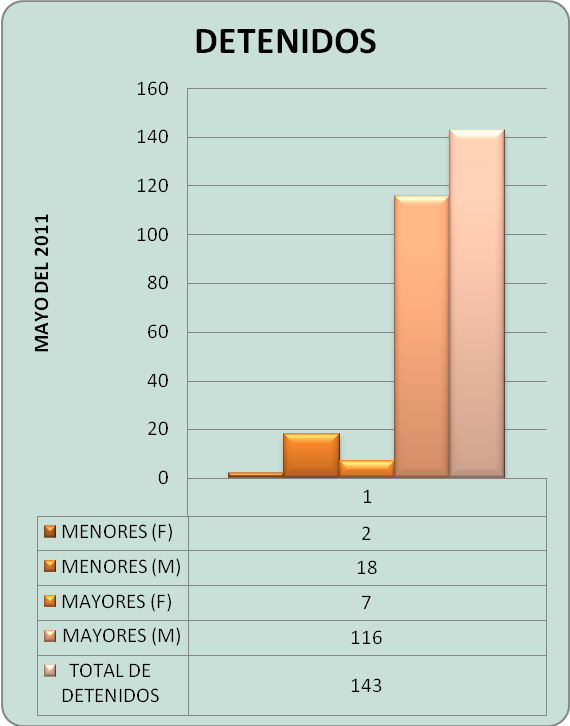 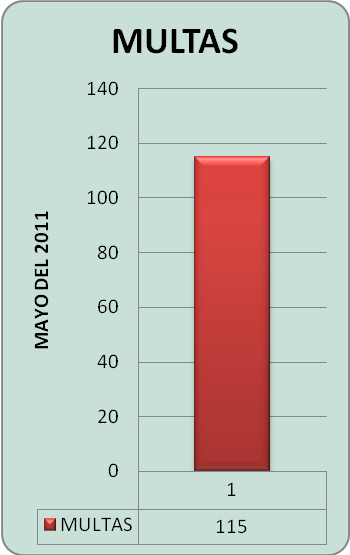 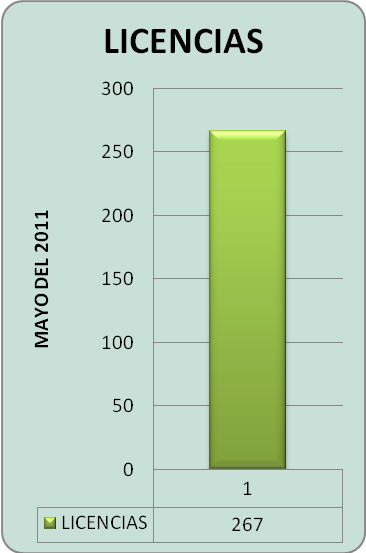 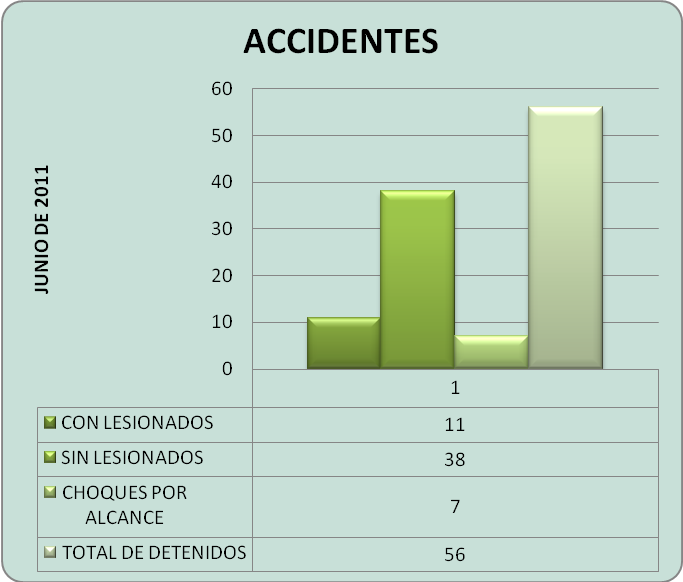 GENERO LA INFORMACION: MARIO CAVAZOS ALVAREZ (PERITAJES)I.- Los indicadores de gestión de los servicios públicos que presten los ayuntamientos; VII.-Estadísticas e indicadores del desempeño de los cuerpos de Seguridad, Tránsito y las demás entidades de la administración municipal; 